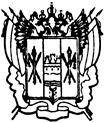 АДМИНИСТРАЦИЯ ЦИМЛЯНСКОГО РАЙОНАПОСТАНОВЛЕНИЕО внесении изменений в постановлениеАдминистрации Цимлянского районаот 15.10.2013 № 1213 «Об утверждениимуниципальной программы Цимлянского района«Информационное сообщество»	В соответствии с постановлением Администрации Цимлянского района от 12.09.2013 № 1084 «Об утверждении порядка разработки, реализации и оценки эффективности муниципальных программ Цимлянского района, решением Собрания депутатов Цимлянского района от 26.12.2017 № 115 «О бюджете Цимлянского района на 2018 и плановый период 2019 и 2020 годов»,ПОСТАНОВЛЯЮ:	1. Внести в приложение к постановлению Администрации Цимлянского района от 15.10.2013 №1213 «Об утверждении муниципальной программы Цимлянского района «Информационное общество» изменения, согласно приложению.	2. Контроль за выполнением постановления возложить на заместителя Главы Администрации Цимлянского района по экономике и финансовым вопросам.Постановление вносит МАУ МФЦ ЦимлянскогоРайонаПриложение к постановлениюАдминистрацииЦимлянского районаот 19.02.2018 № 81ИЗМЕНЕНИЯ,вносимые в приложение 
к постановлению Администрации Цимлянского района 
от 15.10.2013 № 1213 «Об утверждении Муниципальной
программы Цимлянского района «Информационное общество» Строку «Ресурсное обеспечение муниципальной программы» раздела «Паспорт муниципальной программы Цимлянского района «Информационное общество» изложить в редакции:                    2. Строку  Раздела 3. Муниципальной программы Цимлянского района «Информационное общество» изложить в редакции:Общий объем финансирования Программы составляет 36262,2 тыс.рублей, в том числе по годам: 2014 год –  4389,7  тыс.рублей;2015 год –  5192,5 тыс.рублей;2016 год –  4579,6 тыс.рублей.2017 год –  5040,0 тыс.рублей.2018 год –  5765,7 тыс.рублей.2019 год –  5591,1 тыс.рублей.2020 год –  5703,6 тыс.рублей.            3. Строку «Ресурсное обеспечение подпрограммы» раздела 6. «Паспорт подпрограммы  «Оптимизация и повышение качества предоставления государственных и муниципальных услуг на базе МАУ МФЦ Цимлянского района» Муниципальной программы Цимлянского района «Информационное общество» изложить в редакции:4. Строку  Раздела 6.4. «Информация по ресурсному обеспечению подпрограммы муниципальной программы» изложить в редакции: Общий объем финансирования подпрограммы составляет 36204,1 тыс.рублей, в том числе по годам:2014 год –  4374,8  тыс.рублей;2015 год –  5156,4 тыс.рублей;2016 год –  4572,5 тыс.рублей.2017 год –  5040,0 тыс.рублей.2018 год –  5765,7 тыс.рублей.2019 год –  5591,1 тыс.рублей.2020 год –  5703,6 тыс.рублей.5. Приложение № 3 к Муниципальной программе Цимлянского района «Информационное общество» изложить в редакции.Расходы местного бюджета на реализацию  муниципальной программы6. Приложение № 4 к Муниципальной программе Цимлянского района «Информационное общество» изложить в редакции:Расходыместного бюджета, федерального и областного бюджетов. и внебюджетных источников на реализацию муниципальной программы.Верно: управляющий делами                                                                                                                               Н.Н. Бурунина19.02.2018                 № 81г. ЦимлянскИсполняющий обязанности ГлавыАдминистрации Цимлянского районаА. И. ВысочинРесурсное обеспечение муниципальной программы Цимлянского района–Источником финансирования Программы являются средства местного, областного и федерального бюджетов, общий объем финансирования Программы составляет  36262,2 тыс. рублей, по годам:2014 год –  4389,7  тыс.рублей;2015 год –  5192,5 тыс.рублей;2016 год –  4579,6 тыс.рублей.2017 год –  5040,0 тыс.рублей.2018 год –  5765,7 тыс.рублей.2019 год –  5591,1 тыс.рублей.2020 год –  5703,6 тыс.рублей.В том числе за счет местного бюджета:2014 год –  3605,3  тыс.рублей;2015 год –  4366,6 тыс.рублей;2016 год –  4449,9 тыс.рублей.2017 год –  4917,4 тыс.рублей.2018 год –  5638,4 тыс.рублей.2019 год –  5463,8 тыс.рублей.2020 год –  5572,5 тыс.рублей.В том числе за счет областного бюджета:2014 год –   119,5 тыс.рублей;2015 год –   75,9 тыс.рублей;2016 год –   129,7 тыс.рублей.2017 год –   122,6 тыс.рублей.2018 год –   127,3 тыс.рублей.2019 год –   127,3 тыс.рублей.2020 год –   131,1 тыс.рублей.В том числе за счет федерального бюджета:2014 год –  664,9 тыс.рублей;2015 год –   750,0 тыс.рублей;2016 год –   0,0 тыс.рублей.2017 год –   0,0 тыс.рублей.2018 год –   0,0 тыс.рублей.2019 год –   0,0 тыс.рублей.2020 год –   0,0 тыс.рублей.Ресурсное обеспечение  подпрограммы–Источником финансирования подпрограммы являются средства местного и областного бюджетов, общий объем финансирования подпрограммы составляет 36204,1 тыс.рублей, в том числе по годам: 2014 год –  4374,8  тыс.рублей;2015 год –  5156,4 тыс.рублей;2016 год –  4572,5 тыс.рублей.2017 год –  5040,0 тыс.рублей.2018 год –  5765,7 тыс.рублей.2019 год –  5591,1 тыс.рублей.2020 год –  5703,6 тыс.рублей.В том числе за счет местного бюджета:2014 год –  3605,3  тыс.рублей;2015 год –  4366,6 тыс.рублей;2016 год –  4449,9 тыс.рублей.2017 год –  4917,4 тыс.рублей.2018 год –  5638,4 тыс.рублей.2019 год –  5463,8 тыс.рублей.2020 год –  5572,5 тыс.рублей.В том числе за счет областного бюджета:2014 год –  104,6  тыс.рублей;2015 год –  39,8 тыс.рублей;2016 год –  122,6 тыс.рублей.2017 год –  122,6 тыс.рублей.2018 год –  127,3  тыс.рублей.2019 год –  127,3  тыс.рублей.2020 год –  131,1 тыс.рублей.В том числе за счет федерального бюджета:2014 год –  664,9  тыс.рублей;2015 год –  750,0 тыс.рублей;2016 год –  0,0 тыс.рублей.2017 год –  0,0 тыс.рублей.2018 год –  0,0  тыс.рублей.2019 год –  0,0  тыс.рублей.2020 год –  0,0 тыс.рублей.СтатусНаименование      
муниципальной 
программы, подпрограммы
муниципальной    
программы,основного мероприятия,
мероприятия ведомственной целевой программы, Ответственный  
исполнитель,   
соисполнители,  
 участникиКод бюджетной   
   классификации   
<1>Код бюджетной   
   классификации   
<1>Код бюджетной   
   классификации   
<1>Код бюджетной   
   классификации   
<1>Расходы <2> (тыс. руб.), годыРасходы <2> (тыс. руб.), годыРасходы <2> (тыс. руб.), годыРасходы <2> (тыс. руб.), годыРасходы <2> (тыс. руб.), годыРасходы <2> (тыс. руб.), годыРасходы <2> (тыс. руб.), годыСтатусНаименование      
муниципальной 
программы, подпрограммы
муниципальной    
программы,основного мероприятия,
мероприятия ведомственной целевой программы, Ответственный  
исполнитель,   
соисполнители,  
 участникиГРБСРзПрЦСРВР...2017г.2018г.2019г.2020г.1234567891011121314Муниципальная программа Цимлянского района«Информационное общество»всего <3>, в том числе:           X    X  X   X   4389,75192,54579,65040,05765,75591,15703,6Муниципальная программа Цимлянского района«Информационное общество»Администрация Цимлянского района9024374,85156,44572,55040,05765,75591,15703,6Муниципальная программа Цимлянского района«Информационное общество»МАУ МФЦ Цимлянского района3709,94406,44572,55040,05765,75591,15703,6Отдел ЗАГС Администрации Цимлянского района91714,936,17,1----Подпрограмма 1.«Оптимизация и повышение качества предоставления государственных и муниципальных услуг на базе МАУ МФЦ Цимлянского района»Администрация Цимлянского района9024374,85156,44572,55040,05765,75591,15703,6Подпрограмма 1.«Оптимизация и повышение качества предоставления государственных и муниципальных услуг на базе МАУ МФЦ Цимлянского района»МАУ МФЦ Цимлянского района3709,94406,44572,55040,05765,75591,15703,6Основное мероприятие 1.4.Обеспечение предоставления государственных и муниципальных услуг Муниципальным автономным учреждением Цимлянского района «Многофункциональный центр предоставления государственных и муниципальных услуг»Администрация Цимлянского района90201134374,85156,44572,55040,05765,75591,15703,6Основное мероприятие 1.4.Обеспечение предоставления государственных и муниципальных услуг Муниципальным автономным учреждением Цимлянского района «Многофункциональный центр предоставления государственных и муниципальных услуг»Администрация Цимлянского района902011314100596213597,84363,6-----Основное мероприятие 1.4.Обеспечение предоставления государственных и муниципальных услуг Муниципальным автономным учреждением Цимлянского района «Многофункциональный центр предоставления государственных и муниципальных услуг»Администрация Цимлянского района902011314100005906214429,94910,45631,25456,65565,8Основное мероприятие 1.4.Обеспечение предоставления государственных и муниципальных услуг Муниципальным автономным учреждением Цимлянского района «Многофункциональный центр предоставления государственных и муниципальных услуг»Администрация Цимлянского района902011314103606227,52,5----Основное мероприятие 1.4.Обеспечение предоставления государственных и муниципальных услуг Муниципальным автономным учреждением Цимлянского района «Многофункциональный центр предоставления государственных и муниципальных услуг»Администрация Цимлянского района902011314104206220,5Основное мероприятие 1.4.Обеспечение предоставления государственных и муниципальных услуг Муниципальным автономным учреждением Цимлянского района «Многофункциональный центр предоставления государственных и муниципальных услуг»Администрация Цимлянского района902011314100S40206225,093,697,397,399,8Основное мероприятие 1.4.Обеспечение предоставления государственных и муниципальных услуг Муниципальным автономным учреждением Цимлянского района «Многофункциональный центр предоставления государственных и муниципальных услуг»Администрация Цимлянского района902011314100S36006222,036,037,237,238,0Основное мероприятие 1.4.Обеспечение предоставления государственных и муниципальных услуг Муниципальным автономным учреждением Цимлянского района «Многофункциональный центр предоставления государственных и муниципальных услуг»Администрация Цимлянского района90201131415392244664,9750,0-----Основное мероприятие 1.4.Обеспечение предоставления государственных и муниципальных услуг Муниципальным автономным учреждением Цимлянского района «Многофункциональный центр предоставления государственных и муниципальных услуг»Администрация Цимлянского района90201131417360622104,634,0----Основное мероприятие 1.4.Обеспечение предоставления государственных и муниципальных услуг Муниципальным автономным учреждением Цимлянского района «Многофункциональный центр предоставления государственных и муниципальных услуг»9020113141007402062288,6---Основное мероприятие 1.4.Обеспечение предоставления государственных и муниципальных услуг Муниципальным автономным учреждением Цимлянского района «Многофункциональный центр предоставления государственных и муниципальных услуг»9020113141007360062234,0---Основное мероприятие 1.4.Обеспечение предоставления государственных и муниципальных услуг Муниципальным автономным учреждением Цимлянского района «Многофункциональный центр предоставления государственных и муниципальных услуг»902011314174026225,8Основное мероприятие 1.4.Обеспечение предоставления государственных и муниципальных услуг Муниципальным автономным учреждением Цимлянского района «Многофункциональный центр предоставления государственных и муниципальных услуг»9020113141000059062213,0Основное мероприятие 1.4.Обеспечение предоставления государственных и муниципальных услуг Муниципальным автономным учреждением Цимлянского района «Многофункциональный центр предоставления государственных и муниципальных услуг»МАУ МФЦ Цимлянского района3709,94406,44572,55040,05765,75591,15703,6Подпрограмма 2.«Развитие информационных технологий» Муниципальной программы Цимлянского района «Информационное общество»Отдел ЗАГС Администрации Цимлянского района.9170113142722924414,936,1-----Подпрограмма 2.«Развитие информационных технологий» Муниципальной программы Цимлянского района «Информационное общество»Отдел ЗАГС Администрации Цимлянского района.907011314200722902447,1СтатусНаименование      
муниципальной программы,подпрограммы муниципальной программыИсточники финан-сирования Муници-пальной программы, подпрограммы Муниципальной программыОценка расходов (тыс. руб.), годыОценка расходов (тыс. руб.), годыОценка расходов (тыс. руб.), годыОценка расходов (тыс. руб.), годыОценка расходов (тыс. руб.), годыОценка расходов (тыс. руб.), годыОценка расходов (тыс. руб.), годыСтатусНаименование      
муниципальной программы,подпрограммы муниципальной программыИсточники финан-сирования Муници-пальной программы, подпрограммы Муниципальной программы2014   год2015 год2016 год2017 год2018 год2019 год2020 год1234567Муниципальная программа«Информационное общество»всего                4389,75192,54579,65040,05765,75591,15703,6Муниципальная программа«Информационное общество»местный бюджет  <1>3605,34366,64449,94917,45638,45463,85572,5Муниципальная программа«Информационное общество»федеральный бюджет664,9750,0-Муниципальная программа«Информационное общество»областной бюджет119,575,9129,7122,6127,3127,3131,1Муниципальная программа«Информационное общество»внебюджетные источникиПодпрограмма 1«Оптимизация и повышение качества предоставления государственных и муниципальных услуг на базе МАУ МФЦ Цимлянского района».всего4374,85156,44572,55040,05765,75591,15703,6Подпрограмма 1«Оптимизация и повышение качества предоставления государственных и муниципальных услуг на базе МАУ МФЦ Цимлянского района».местный бюджет  <1>3605,34366,64449,94917,45638,45463,85572,5Подпрограмма 1«Оптимизация и повышение качества предоставления государственных и муниципальных услуг на базе МАУ МФЦ Цимлянского района».федеральный бюджет664,9750,0-----Подпрограмма 1«Оптимизация и повышение качества предоставления государственных и муниципальных услуг на базе МАУ МФЦ Цимлянского района».областной бюджет104,639,8122,6122,6127,3127,3131,1Подпрограмма 1«Оптимизация и повышение качества предоставления государственных и муниципальных услуг на базе МАУ МФЦ Цимлянского района».внебюджетные источникиПодпрограмма 2«Развитие информационных технологий»всего14,936,17,1----Подпрограмма 2«Развитие информационных технологий»местный бюджетПодпрограмма 2«Развитие информационных технологий»Федеральный бюджетПодпрограмма 2«Развитие информационных технологий»областной бюджет14,936,17,1----Подпрограмма 2«Развитие информационных технологий»внебюджетные источники